Перечень работ по текущему  ремонту общего имущества многоквартирного дома 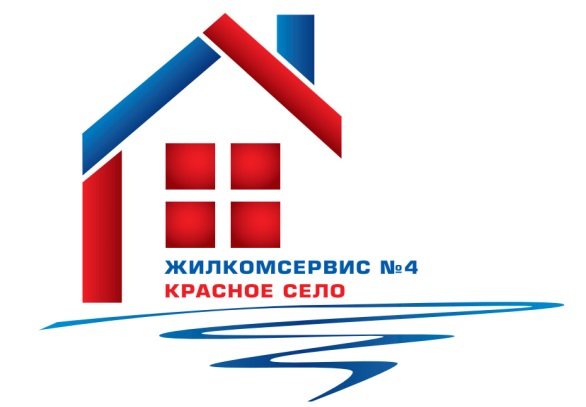 на 2015 годАдрес:                                            Гатчинское ш., дом 8 корп. 5№ п/пНаименование работ № п/пНаименование работ 1Аварийно-восстановительные работы2Косметический ремонт  ( I подъезд)3Ремонт водомерного узла4Ремонт и замена запорной арматуры и труб систем ЦО, ГВС, ХВС5Замена светильников